بسمه تعالی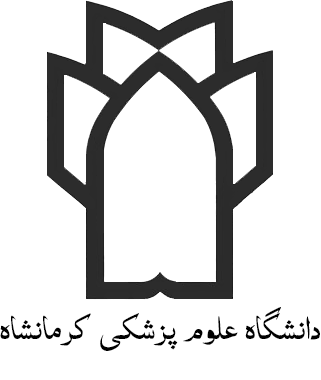 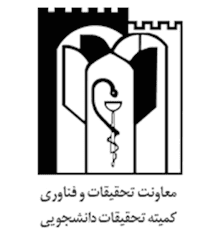 قرارداد شروع پژوهش عنوان مقاله :نام و نام خانوادگی دانشجو :نام و نام خانوادگی Leader :نام و نام خانوادگی استاد :شماره تماس دانشجو :شماره تماس Leader :شماره تماس استاد : تاریخ شروع :                                                                                            محل امضا دانشجو                                                            محل امضا استادمحل امضا Leader کمیته                                            محل امضا دبیر کمیته ترتیب اسامی نویسندگان مقاله : 1. اسم دانشجو  2. اسم Leaderکمیته تحقیقات  3. اسم دبیر کمیته تحقیقات  4. اسم استاد راهنماپاداش مقاله در صورت چاپ : بعداز کسر هزینه های انجام شده در صورتی که مبلغی باقی ماند ، 50 درصد برای دانشجو و 50 درصد برای کمیته تحقیقات است .